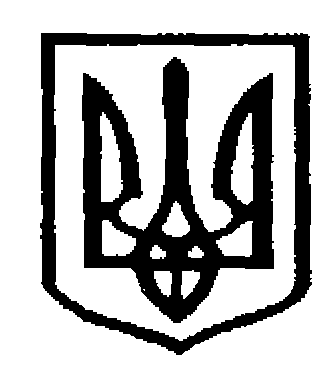 У К Р А Ї Н АЧернівецька міська радаУ П Р А В Л I Н Н Я   О С В I Т ИНАКАЗ Про організацію навчаннята перевірку знань з питань охорони праці	Відповідно до Закону України «Про охорону праці», Типового положення про порядок проведення навчання і перевірки знань з питань охорони праці, затвердженого наказом Держнаглядохоронпраці України від 26.01.2005 № 15, зареєстрованого в Міністерстві юстиції України 15.02.2005 за № 231/10511, Положення про порядок проведення навчання і перевірки знань з питань охорони праці в закладах, установах, організаціях, підприємствах, підпорядкованих Міністерству освіти і науки України, затвердженого наказом Міністерства освіти і науки України 18.04.2006 № 304 та з метою реалізації системи безперервного навчання з питань охорони праці учасників навчально-виховного процесу, забезпечення належних, безпечних і здорових умов навчання та праці, запобігання нещасним випадкам та професійним захворюваннямНАКАЗУЮ:Провести навчання з перевірки знань по охороні праці посадових осіб, ДНЗ, ЗНЗ, ПНЗ – фахівців а саме: ДНЗ №1Гнатчук  Неля Іванівна- завгосп;ДНЗ № 2 Кожокар В.В - завгоспДНЗ №8 Ференс Наталія Миколаївна– вихователь;ДНЗ №8 Гонцарюк Сільва Григорівна – завгосп;ДНЗ №9 Бойкова Інна Володимирівна вихователь – методист;ДНЗ №9 Алба Аcпазія Касіянівна – завгосп;ДНЗ №12 Косован Антоніна Сергіївна вихователь– методист;ДНЗ №12 Марікуц Флоріка Костянтинівна - завгосп;ДНЗ №14.Бурденюк Інна Орестівна-вихователь – методист ;ДНЗ №14 Будей Марія Іванівна-завгосп;ДНЗ №15 Зиндик Марія Миколаївна- голова профкому;ДНЗ №16 Рябчук Мар’яна Штефанівна - завгосп;ДНЗ №17 Балановська Неллі Петрівна - завгосп;ДНЗ №19 Станівська Лідія Миколаївна– завгосп;ДНЗ №20 Стратейчук Валентина Василівна вихователь –методист ;ДНЗ №20 Малярик Тетяна Георгіївна – завгосп;ДНЗ №21 Марусик Уляна Іванівна  – завгосп;ДНЗ №23 Грабовська Галина Аркадіївна – вихователь-методист;ДНЗ №23 Буйновська Лариса Михайлівна – музичний керівник;ДНЗ №29 Кунецька Надія Василівна – завгосп; ДНЗ №31 Горянська Лідія Йосипівна- завгосп; ДНЗ №31 Рузаєва Олена Костянтинівна- профком.   2. Для проходження навчання вищевказаним посадовим особам прибути на 09.00 год. з 11 червня по 15 червня   2018 року в актовий залs ЗОШ №33.3.Централізованій бухгалтерії управління освіти  міської ради зберегти працівникам середню зарплату за час проходження навчання, згідно вимог чинного законодавства.4. Начальнику відділу бухгалтерського обліку ,звітності управління освіти Пукас Н.В. забезпечити оплату за проходженням навчання посадових осіб, які зазначені в наказі.5.Контроль за виконанням наказу залишаю за собою.Начальник управління освітиЧернівецької міської ради                                         С.В. Мартинюк      ОзнайомленаНачальнику відділу бухгалтерського обліку, звітності управління освіти                           Н.В.ПукасВиконавець:Методист міського методичногоцентру управління освіти                                               В.В.Колодрівський 24.05.2018 р.№ 230